Warszawa, 27 marca 2023 r.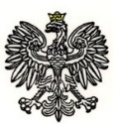 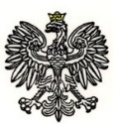 Dotyczy: postępowania prowadzonego w trybie przetargu nieograniczonego na dostawy wody mineralnej, nr ref.: WZP-169/23/10/Z.INFORMACJAO WYBORZE OFERTY NAJKORZYSTNIEJSZEJWydział Zamówień Publicznych Komendy Stołecznej Policji, działając w imieniu Zamawiającego, po dokonaniu czynności badania i oceny złożonych ofert, zgodnie z art. 253 ust. 2 ustawy z dnia 11 września 2019 r. Prawo zamówień publicznych (Dz. U. 2022, poz. 1710 z późn. zm.), zwanej dalej „ustawą”, informuje, że w ww. postępowaniu:Oferty złożyli nw. Wykonawcy:Najkorzystniejszą ofertę złożył Wykonawca NORTON D.A.A.P. NADULNY Sp. J., z/s.: Reguły-Michałowice.Uzasadnienie:Podstawa prawna:Art. 239 ust. 2 ustawy – „Najkorzystniejsza oferta to oferta przedstawiająca najkorzystniejszy stosunek jakości do ceny lub kosztu […]”Podstawa faktyczna:Oferta spełnia wymagania Zamawiającego zawarte w Specyfikacji Warunków Zamówienia, nie podlega odrzuceniu, uzyskała najwyższą ilość punktów w przyjętych kryteriach oceny ofert.Oferty podlegające ocenie uzyskały nw. wartość punktową:Numer ofertyNazwa (firma) i siedziba wykonawcy1.NORTON D.A.A.P. NADULNY Sp. J.,z/s.: Reguły-Michałowice2.Uzdrowisko Wieniec Sp. z o.o.,z/s.: Wieniec ZdrójNazwa (firma) i siedziba wykonawcyLiczba przyznanych punktów:Liczba przyznanych punktów:Liczba przyznanych punktów:Suma punktówNazwa (firma) i siedziba wykonawcyw kryterium cena oferty bruttow kryterium termin dostawyw kryterium okres przydatności do spożyciaSuma punktówNORTON D.A.A.P. NADULNY Sp. J.,z/s.: Reguły-Michałowice60,0020,0010,0090,00Uzdrowisko Wieniec Sp. z o.o.,z/s.: Wieniec Zdrój43,260,0015,0058,26